APPENDIX A: CMHPSM DYTUR RFQ #2025C COVER SHEET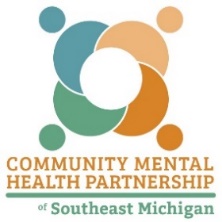 In submitting this proposal the contractor assures that neither contractor nor any person (individual or entity) with an ownership or control interest in the contractor, or is an agent or managing employee, officer, consultant, director, co-partner, board member, or shareholder of contractor,  are not presently debarred, suspended, proposed for debarment, declared ineligible, or voluntarily excluded from covered transactions by any Federal department or agency nor is related to another person who has been ; have not, preceding this RFP, been convicted of or had a civil judgement rendered against them for commission of fraud or a criminal offense in connection with obtaining, attempting to obtain, or performing a public (federal, state, or local) transaction or contract under a public commission of embezzlement, theft, forgery, bribery, falsification or destruction of records, making false statements, or receiving stolen property; are not presently indicted or otherwise criminally or civilly charged by a government entity (federal, state or local) with commission of any of the offenses enumerated above; and have preceding this RFP had one or more public transactions (federal, state or local) terminated for cause or default.Agency: Mailing Address:City:State:ZIP:Contact Name:Phone #:Email Address:Fax #:Enter cost to perform DYTUR activities on a county by county basis. Enter N/A if you aren’t interested in providing service in one particular county or counties.Quotes for Individual CountiesLenawee$      Livingston$      Monroe$      Washtenaw$      The CMHPSM will review quotes on a county by county basis as well as across the entire four-county regional perspective. The CMHPSM will determine if it will utilize one regional provider or multiple providers across the four-county region.  Signature:Date:Printed Name: